PPL ETELÄISEN ALUEEN 
SEURAKOKOUS 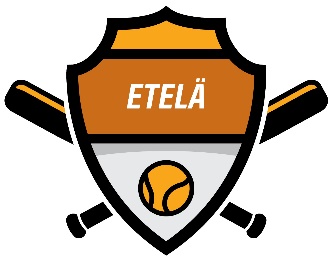 
Aika	Lauantai 17.10.2020 klo 13.00 (klo 12.00 lounas)Paikka	Kisakallion Urheiluopisto, os. Kaarina Karin tie 4, 08360 LohjaESITYSLISTAKokouksen avausLäsnäolijoiden -ja valtakirjojen tarkistusPäätösvaltaisuuden toteaminenValitaan kokouksen toimihenkilötPuheenjohtajaSihteeri Kaksi pöytäkirjan tarkistajaaKaksi ääntenlaskijaaEsitellään PPL:n säännöt ja vaali / valinta prosessiAsetetaan alueen ehdokas liittojohtokuntaanAsetetaan alueen ehdokas liittojohtokunnan asiantuntijapaikalleAsetetaan ehdokas liiton puheenjohtajaksiValitaan alueen johtoryhmän puheenjohtajaValitaan alueen johtoryhmän jäsenetKäydään evästyskeskustelua alueen toimintasuunnitelmastaMuut esille tulevat asiatKokouksen päättäminen